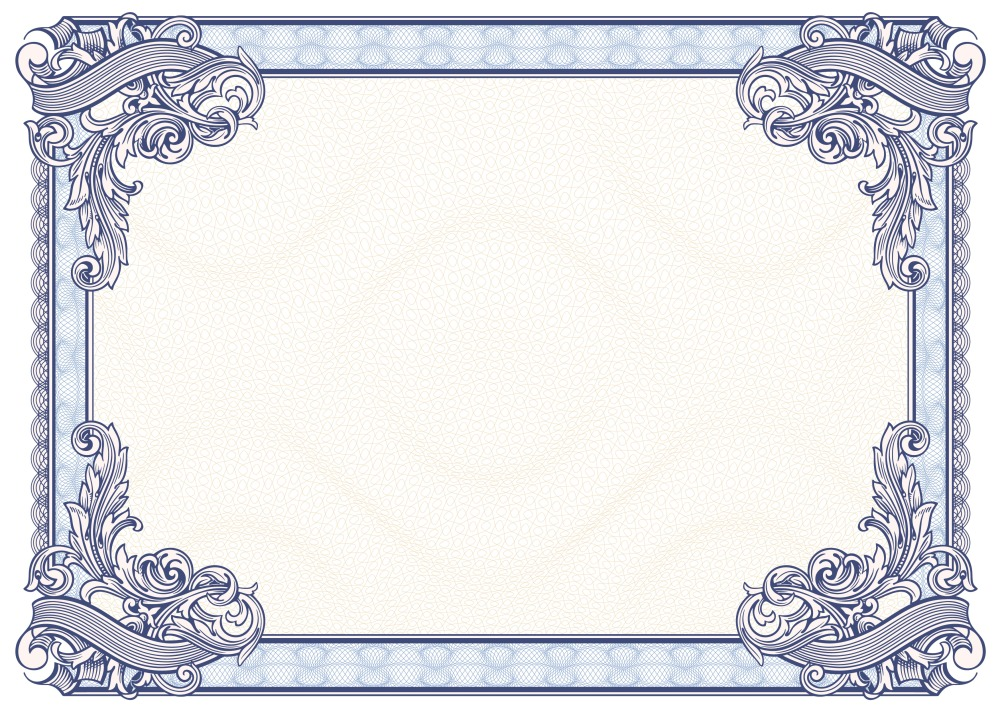 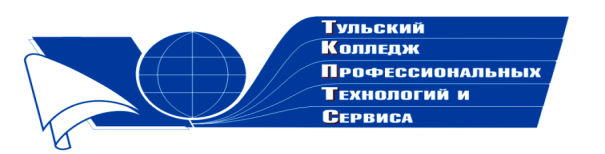 Государственное профессиональное образовательное учреждение  Тульской области «Тульский колледж профессиональных технологий и сервиса»СертификатНастоящим подтверждается, чтоПросунцов Александр Николаевич  ГПОУ ТО  «Болоховский машиностроительный техникум» (отделение г. Липки)принимала участие в общероссийском заочном конкурсе «Коллекция педагогических идей»    Директор ГПОУ ТО       «ТКПТС»                                     С.С. Курдюмов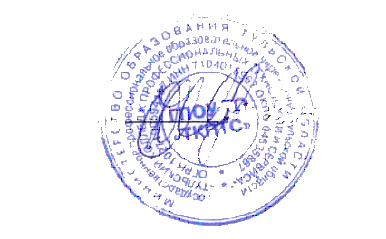 